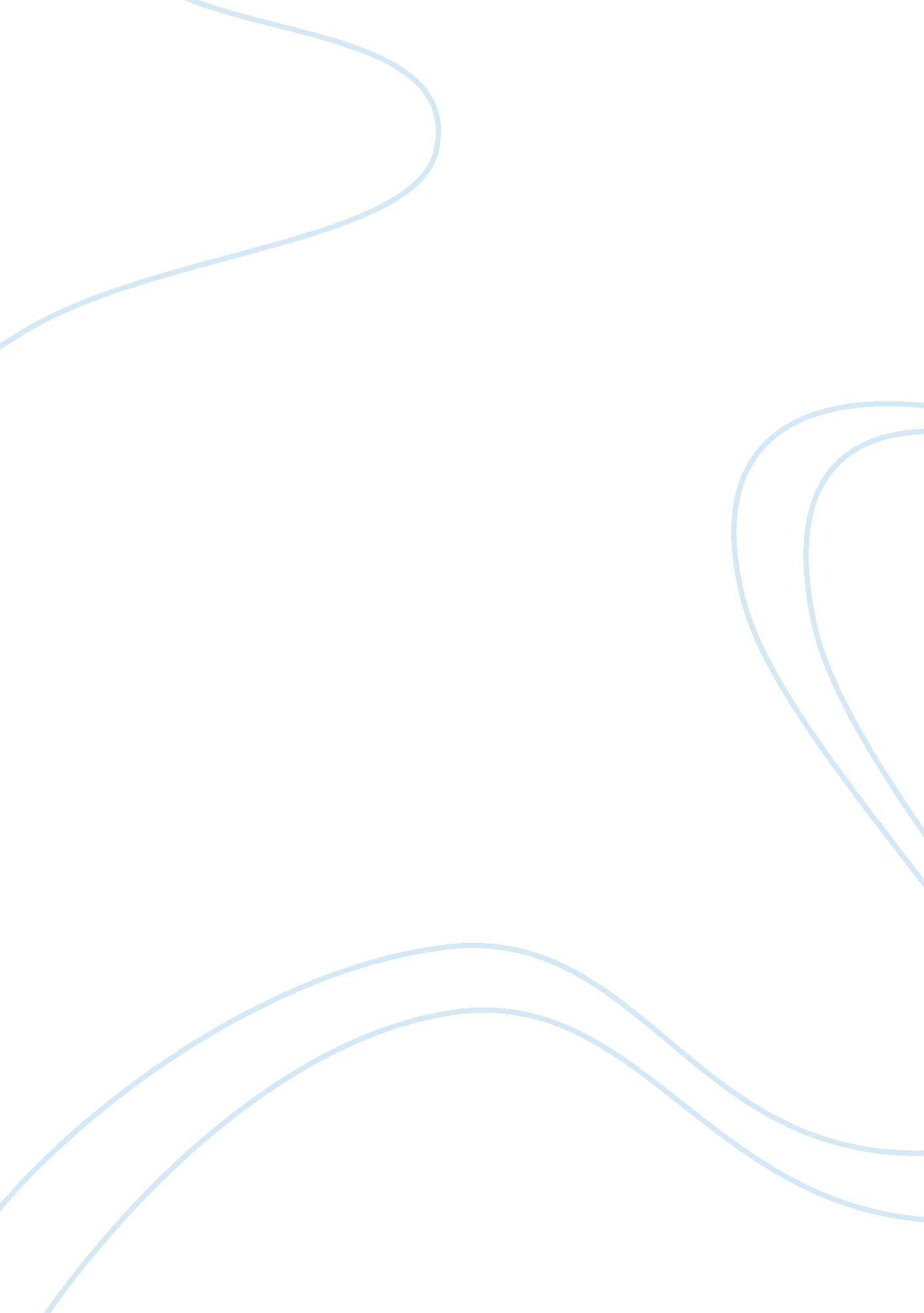 Advantages of cooperative learning for english language learnersEducation, Learning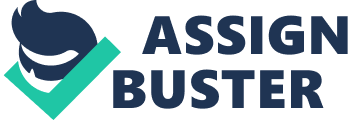 Concerted acquisition is a successful instruction scheme in which little squads, each with pupils of different degrees of ability, take part in a assortment of larning activities to better their apprehension of a topic ( Noyes, 2010 ) . Each member of a squad is accountable non merely for larning what is taught but besides for assisting teammates learn, therefore making anenvironmentof success ( Kagan, 2002 ) . Students work through the undertaking or assignment until all group members successfully understand and complete it. For English linguisticcommunicationscholars, concerted acquisition is critical, because it genuinely accelerates larning. There is no better manner to larn linguistic communication, other than utilizing it. Teachers frequently model linguistic communication but, hamper pupils by non supplying them with chances to use it and master facets of the linguistic communication every bit quickly as possible ( Noyes, 2010 ) . Concerted larning provides the chance for English linguistic communication scholars ( ELL ) to speed up acquisition of the linguistic communication accomplishments required to be making good inacademictopics. The intent of concerted acquisition is each member of the squad is accountable for non merely larning what is taught, but besides assisting their teammates learn. It creates an ambiance of community and accomplishment ( Kagan, 2002 ) . The pupils are really learning each other and a map that 's community based and builds coaction. Concerted acquisition is a scheme that can be used with all pupils. Benefits for English Language Learners Concerted acquisition is normally valuable for any pupil larning a 2nd linguistic communication. Concerted acquisition activities support equal communicating, which helps the enlargement of linguistic communication and the acquisition of constructs and content ( Kagan, 2002 ) . It is indispensable to delegate ELLs to different squads so that they can profit from English linguistic communication function theoretical accounts. ELLs learn to convey themselves with greater independency when working in little squads. In add-on to picking up vocabulary, ELLs benefit from detecting how their equals learn and explain jobs. Functions need to be assigned and rotated each hebdomad or by activity. By revolving, pupils increase accomplishments they chiefly need to execute. Cooperative larning physiques larning communities as pupils grow to be experienced at how to acquire along, how to be concerned for themselves and for each other and how to cover with their ain public presentation as they work on the manner to a common aim ( Kagan, 2002 ) . Concerted larning groups make best usage of the fleet attainment of English because it provides pupils with apprehensible part in English in encouraging, non-threatening milieus ( Noyes, 2010 ) . Academic and linguistic communication acquisition requires that pupils have chances to calculate out what they hear and read every bit good as express themselves in important undertakings ( McGroarty, 1993 ) . Concerted larning creates normal, synergistic contexts in which pupils have bona fide grounds for listening to one another, inquiring inquiries, elaborating issues, and re-stating points ofobservation. The foundation of school accomplishment is academic literacy in English ; age appropriate comprehension of English is a demand in the achievement of content criterions. We learn chiefly through linguistic communication and usage of linguistic communication to convey our cognition. Concerted acquisition additions chances for pupils to build and calculate out linguistic communication and to derive mold and unfavorable judgment from their equals. A great trade of the significance of concerted acquisition lies in the manner coaction encourages pupils to link in such high degree believing accomplishments as analyzing, explicating, synthesising, and lucubrating ( McGroarty, 1993 ) . Teacher's Role in Cooperative Learning Standards must be taught. The regulations of larning groups must be understood by all pupils ( Noyes, 2010 ) . The larning groups must be free from negative remarks which hinder larning and growing. Everyone must be active hearers ; each squad member must take part, and assist everyone understand the aim and what is being learned. Additionally, noise degrees must be kept in position and the group needs to maintain on the assignment. Schools must supply learning that assists ELLs in geting content country comprehension along with resources for going skilled in English ( NCLB, 2001 ) . Concerted acquisition is non merely group work ( Noyes, 2010 ) . For it to be effectual, the instructor must learn high public-service corporation words that appear within the content countries that are a agencies to comprehension along with definitions and illustrations of usage in context. The group must prosecute each member in acquisition words through an mixture of methods of comparison, analysing, and utilizing mark words because academic linguistic communication is of import for reading and command of accomplishments in all capable countries. Careful planning is a must for concerted acquisition to be effectual. ELLs working in concerted acquisition groups must be given assignments harmonizing to their degrees of English proficiency. The instructor must be cognizant of their phases of linguistic communication acquisition. Class edifice and squad edifice activities such as mix brace portion, mingle and lucifer, give one/get one, find person who, think brace portion, unit of ammunition tabular array, and roll the room are utile ways to incorporate concerted acquisition into the schoolroom ( Noyes, 2010 ) . Decisions Research suggests that concerted larning techniques boost ability for all pupils ( Noyes, 2010 ) . Cummins ( 2001 ) considers cooperative larning `` an authorization teaching method '' because pupils have greater chances to pattern unwritten linguistic communication. Concerted acquisition is a successful attack in which little squads, each with pupils of diverse degrees of capableness, use a scope of larning activities to progress their apprehension of a subject ( Noyes, 2010 ) . Each member of the squad is accountable non merely for larning what is taught, but besides for assisting teammates learn through the formation of an environment of achievement ( Kagan, 2002 ) . Concerted attempts consequence in members motivated for common accomplishment so that all addition from each other 's attempts, acknowledge that all members portion a common destiny, know that one 's public presentation is caused by each other working together and experience proud and jointly observe when 1 is recognized for success. Concerted acquisition is non merely group work or a manner to maintain pupils busy. Teachers must supply cardinal direction in phonemic consciousness, phonics, eloquence, vocabulary, and comprehension and let the kineticss of concerted acquisition to supply pattern for proficiency. 